التمرين 1:أحسب طول الضلع AB في كل حالة من الحالات الآتية :                 الحالة الأولى       الحالة الثانية       الحالة الثالثة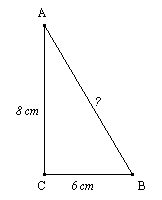 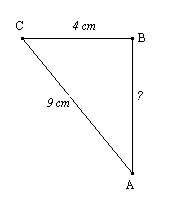 التمرين 2 :ABC مثلث متساوي الساقين وقائم الزاوية في A  بحيث  :  AB =  .  لتكن M منتصف الضلع  [BC] .(1 – أرسم شكــلا.(2 – أحسب BC .(3 – استنتج حساب AM .التمرين 3 :EFG مثلث بحيث : EF =   و   EG = 10 cmو FG =  .        (1 – أرسم شكــلا.        (2  – أثبت أن EFG مثلث قائم الزاوية.         (3 – لتكن H المسقط العمودي للنقطة E المستقيم (FG) .             أ( -- أثبت أن    .EF*EG=FG*EH           ب( -- استنتج حساب  EHالتمرين 4 : حدد من بين المثلثات الآتية  المثلث القائم الزاوية :(1 – المثلث ABC بحيث  :   AB =  و    AC =  و   BC =  .(2 – المثلث EFG بحيث  :    EF =  و   FG =    و   EG =  .(3 – المثلث LMN بحيث :  cm     و   cm     و   .التمرين 5 :ABC مثلث قائم الزاوية في A  و H المسقط العمودي للنقطة A على المستقيم (BC) .نفترض أن  :   AB =   و BH =  .أحسب معللا جوابك    :  AH  و CH  و BC  و ACالتمرين 1:في الشكـــل جانبه لدينا (MN) // (EF) .إذا علمت أن  :     و   .    و    .    فاحسب قيمة العدد   .	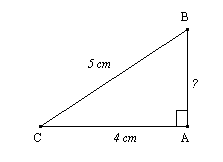 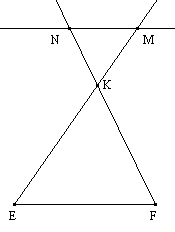 التمرين 2 :لاحظ الشكــل جانبه  :(MN)  //  (BC)  و AB =  وAC =   و BC =  .(1 – أحسب  :  AN  ثم MN , إذا علمت أن AM =  .(2 – نفترض أن   :   CE =   و CF =  .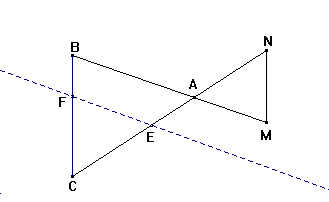 3-- بين أن   :  (EF)  //  (AB) .التمرين 3 :ABC مثلث بحيث :  AB = 5   و  AC = 6   و  BC = 9   .E نقطة من [BC] بحيث CE = 3  .المستقيم المار من E و الموازي للمستقيم (AB) يقطع المستقيم(AC) في النقطة F .(1  – أرسم شكــلا.(2 – أحسب  :  FC   و  EF .(3  – لتكن I نقطة تنتمي إلى [BC] بحيث  :    و D نقطة من [AC] بحيث  :  AD = 2 .         أ( -- بين  :    .       ب( -- استنتج أن   :   (AB)  //  (ID) .التمرين 4 :ABCD رباعي محدب و E منتصف [AB] و F منتصف [BC] . الموازي للمستقيم (AD) والمار من النقطة E يقطع المستقيم (BD) في النقطة I .(1 – قارن بين النسبتين   :     و  .(2 – استنتج  أن I منتصف [BD] .(3 – برهن أن  :   (DC) // (IF)